Smlouva o nájmuVlastivědné muzeum v Olomouci nám. Republiky 5, 771 73 Olomouc IČO: 00100609 zastoupené: Mgr. Jakubem Rálišem, ředitelem xxxxx xxxxxxxxx xxxxxx xx xxxxxxxxxxxxxxxxxxx xxx.xxxxx , dále jen pronajímatelaRegionální muzeum ve Vysokém Mýtě právní forma: příspěvková organizace se sídlem: A. V. Šembery 125, 566 01 Vysoké Mýto zastoupená: Mgr. Jiřím Junkem, ředitelem IČ: 00372331 xxxxx xxxxxxxxx xxxxxx xx xxxxxx xxxxxxxxxxx: xxx.xxxxxx xxxxxxxxx, xxx.xxxxxxxxxxxxxxxxxxxdále jen nájemcePředmět a účel nájmul. Pronajímatel prohlašuje, že k nájmu části níže uvedeného výstavního mobiliáře je smluvně oprávněn a k části má právo hospodaření. Pronajímatel tímto poskytuje nájemci za účelem pořádání výstavy následující mobiliář:x xxxxxxxxxxxxxx xxxxx x x xxxxxxxxx xxxxxxx xxxxxxxxxxxxx xxxxx:xxxxxxxxx x xxxxxxxxxx xxxxxxxxxxxx, xxxxxx xxxxxxxxx xxxxxxxx,xxxxxx xxxxx,xxxxxxx xxxxx, xxxxxxxxx xxx,xxxxxxx xxxxx,xxxxxx xxxxxxx;xxxxxxxxxxx,xxxxxxxxxxxx xxx xxxxxxxxxx, xxxxxxxx xxxxxxx xx xxxxxxxxxxx xxxxxx x xxxxxxxx —xx xx, xxxxxxxx xxxxxxx xx xxxxxxxxxxxxxx xxxxxx xxxxxxx xxxxxxxxxx, xxxxxxxx xxxxxxx xx xxxxx xxxxxxxxxxxxxxxx xxxxxxxx xxxxx x xxxx, xxxxxxxx xxxxxxx xx xxxxx xxxxxxxxxxxxxxxx xxxxxxxxxx x xxxxx — x xx,xxxxxxxxxxxxxxxxx x xxxxx xxxxxxxxxx xxxxxxxxxx xxxxxxxx — x xx, xxxxxx xxxxxxxxx xxxxxxxx x xxxxxxxxxxxxx,xxxxxxxxx xxxxxxx xx xxxxx xxxxxxxxxxxxx xxx xxxxxxxxx x xxxxxxxxxxxxxx,xxxxxxxxxxxxxxxxx xxxxxxxxxxxxxxxxxxxxx xxxxx xxxxxxxx xxxxxxx xxxxxxx xxxx xxxxx xxxxxxxxx,xxxxxxxxx xxxxxxx xxxxx xxxxxxxxxx xxxxxxxxx,xxxxxxxxx xxxxxxx xxxxxx xxxxxxxxxxxxxxxxxxxxxxx — x xxx xxxxxxxx xxxxxxx x xxxxx xxxxxxxxx xxxxxxxx xxxxxxx: xxx xxx,x xxNájemce si uvedený mobiliář najímá za účelem výstavy „Milování v přírodě”, konané v Regionálním muzeu ve Vysokém Mýtě.O předání mobiliáře a vrácení zpět pronajímateli bude sepsán předávací protokol podepsaný oběma stranami.II. Doba nájmuNájem se sjednává na dobu od 10. 6. 2024 do 30. 11. 2024.O případné prodloužení nájmu je nájemce povinen požádat nejpozději 14 dnů před ukončením původní lhůty.III. Podmínky nájmuNájemce se zavazuje zajistit na své náklady a nebezpečí balení, nakládku, přepravu a vykládku předmětů z místa určení a zpět.Nájemce se zavazuje, že od okamžiku převzetí až do předání předmětů zodpovídá za to, aby nedošlo k poškození, ztrátě nebo zničení předmětu nájmu.Nájemce je povinen po dobu nájmu zajistit ochranu, bezpečnost a úplnost předmětů.Nájemce není oprávněn použít mobiliář pro jiný účel, než který je uveden v této smlouvě, dále není oprávněn přenechat předmět nájmu třetí osobě.V případě zničení, ztráty či odcizení předmětů nájmu je nájemce povinen uvést předmět do původního stavu, popř. nahradit pronajímateli škodu až do výše pojistné hodnoty předmětu nájmu uvedené v čl. I této smlouvy;IV. Cena a platební podmínkyCena za nájem výstavního mobiliáře popsaného v odstavci I. byla stanovena na xx.xxxxxxxÚhrada bude provedena na základě vystavené faktury, kterou vystaví pronajímatel po podepsání smlouvy a protokolárním předání výstavního mobiliáře.Nájemce se zavazuje tuto fakturu uhradit do 14 dnů na účet pronajímateleXxxxxxxxxxxxxxxxxxV. Další ujednáníl . Právo hospodaření pronajímatele k výše uvedeným předmětům zůstává touto smlouvou nedotčeno.Poruší-li nájemce tuto smlouvu, má pronajímatel právo od této smlouvy odstoupit. Tímto není dotčeno právo pronajímatele na náhradu škody. V takovémto případě má nájemce povinnost předměty okamžitě vrátit. Z důvodů hodných zvláštního zřetele má pronajímatel právo žádat, aby mu předměty byly vráceny před sjednanou lhůtou nájmu.Nájemce je povinen neprodleně informovat pronajímatele o všech skutečnostech, které se týkají změny stavu předmětů, zejména jejich poškození, zničení nebo ztráty.V. Závěrečná ustanoveníZměny a doplňky této smlouvy lze činit pouze písemnými dodatky, odsouhlasenými oběma stranami.Vztahy touto smlouvou neupravené se řídí ustanoveními Občanského zákoníku.Učastníci prohlašují ve shodě, že předměty jsou způsobilé účelu nájmu. Jejich stav je oběma stranám znám a je dobrý, případné odchylky od tohoto stavu jsou popsány v příloze . 1, která tvoří nedílnou součást smlouvy.Tato smlouva byla sepsána ve dvou výtiscích, z nichž jeden obdrží nájemce a druhý pronajímatel.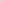 Zástupci obou smluvních stran prohlašují, že si tuto smlouvu před podpisem přečetli a souhlasí s jejím obsahem. Na důkaz toho připojují své podpisy.V Olomouci dne:        	--------------------------------------------Ve Vysokém Mýtě dne:……………………………………………………			          				